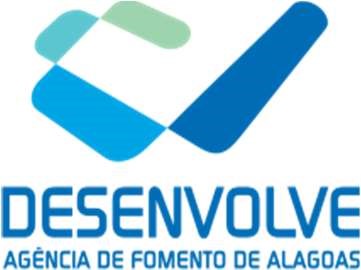 Documentos para solicitação  CRÉDITO DA MULHER TRABALHADORA MEIDocumentação necessária da Solicitante - CPF, RG, Comprovante de Residência (máximo 90 dias);  - Comprovante de conta bancária do solicitante;  - Certidão de Casamento/ União Estável/ Divórcio/Óbito (do cônjuge) do solicitante; - CPF, RG do cônjuge ou companheiro (a) (Quando houver).Documentação necessária do Avalista- CPF, RG, Comprovante de Residência (máximo 90 dias);- Certidão de Casamento/ União Estável/ Divórcio/Óbito (do cônjuge) do avalista; - CPF, RG do cônjuge ou companheiro (a) (Quando houver);- Comprovante de renda, podendo ser: os 3 últimos contracheque/Holerite e/ou Imposto de Renda.Documentação necessária da MEI- Cartão do CNPJ;- Declaração do SIMEI do ano de 2023 (para empresas abertas até 2023) - Certificado de condição de microempreendedor individual (CCMEI); - Fotos do Empreendimento/Instagram;- Em caso de haver aquisição de máquinas e equipamentos, deverá apresentar orçamento válido.Formulários Fornecidos pela Desenvolve - Cadastro de Pessoa Física devidamente preenchido e assinado pelo solicitante e avalista; - Cadastro de Pessoa Jurídica; - Proposta de Financiamento.   Contatos do Microcrédito
- 98884-5219 – Rafaela
- 98833-5856 – Naiza
- 98884-4830 - Wésia- 98884-5212 – Atend. ArapiracaAgência de Fomento de Alagoas S.A. Rua Dep. José Lages, 972 - Ponta Verde- Maceió – Alagoas - CEP: 57.035-390                        Tel. (82)3315-3468 / Ouvidoria: 0800 095-0617                                                                                                                           CNPJ 10.769.660/0001-95 www.desenvolve-al.com.br